March 27-28, 2015Dalhousie UniversityThe School of Health and Human Performance Graduate Student Society of Dalhousie University formally invites you to the 13th annual Crossroads Student Conference.CONFERENCE DESCRIPTIONDesigned as an adjudicated, peer-reviewed academic forum for undergraduate and graduate students (Masters and PhD), Crossroads is a unique opportunity for students to showcase and engage in dialogue about their innovative health research. Emphasizing the importance of interdisciplinary exchange, the conference welcomes submissions from a wide range of health-related disciplines. This year, Crossroads is having a special focus on learning about the Social Determinants of Health and Behaviour through a variety of workshops facilitated by health leaders in the field. Although student presentations will only occur on the 28th, attendees are invited to participate in workshops and networking on the 27th as well. CONFERENCE GOALSTo showcase student research in a wide range of health-related disciplinesTo provide a forum for networking and collaboration among student health researchers To engage with and learn from health leaders throughout CanadaWHO SHOULD ATTENDThis conference will be of interest to any student who is studying any aspect of health at the undergraduate, Masters, and PhD (including Post-doctoral) level and interested in learning about and sharing interdisciplinary health research including, but not limited to, the following disciplines:Health promotion, kinesiology, recreation management, leisure, social work, nursing, health administration, nutrition, psychology, physical and occupational therapy, pharmacy and medicine. CALL FOR ABSTRACTSAs part of the learning process, students are invited to present at Crossroads.  Oral presentations (15 minutes with 5 additional minutes for questions) and poster presentations will be accepted.Abstracts addressing three types of presentations will be considered:Presentations about research projects that involve original data and/or analyses (original contribution: data-based)Presentations of original syntheses of the literature (original contribution: literature review/synthesis, commentary)Presentations of proposed research projects (original contribution: proposal)GUIDELINES FOR SUBMISSIONAbstract summary (250 words or less – not including title, authors, and section headings) must be submitted by email to hahpgss@gmail.com in Word Document format (.doc or .docx) Submission of the abstract constitutes permission for the conference organizers to publish the abstracts in either printed or electronic format.Submission Deadline: February 15th , 2015REGISTRATIONRegistration is open to students and professionals who wish to attend. The deadline for abstract submission will be February 12, 2015. The early bird registration is March 1, 2015 (cost for 2 days is $60, cost for only Friday is $40, cost for only Saturday is $30). The final registration deadline is March 15, 2015 (cost 2 days $75, cost for only Friday is $45, cost for only Saturday is $35). MORE INFORMATION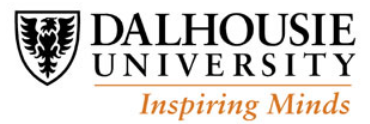  hahpgss@gmail.com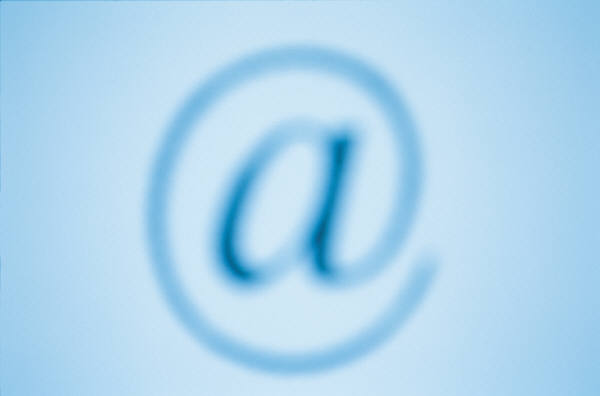   Crossroads Interdisciplinary Student Health Conference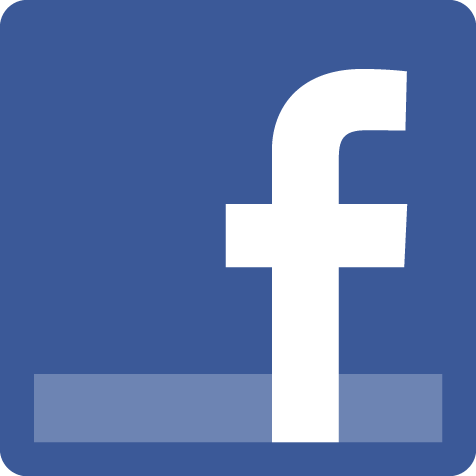 